03.05.2023 г..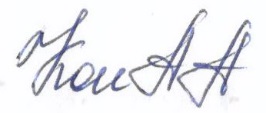 Руководитель СП «Детский сад № 36» ГБОУ СОШ №6                    А.А. КонноваПрием пищиНаименование блюдаВыход блюда/ккалВыход блюда/ккалВыход блюда/ккалВыход блюда/ккал1,5-3 гКкал.3-7 годаКкал.День шестойЗавтрак8.30-9.00Каша гречневая на молоке150188,06200224,28Какао с молоком15089180107Хлеб пшеничный с повидлом20/961,027/1092,0Итого:Второй завтрак10.00-10.30Ряженка130100,5180120,6Итого:Обед12.00-12.40Суп вермишелевый на курином бульоне с яйцом 15075,07250146,13Капуста тушеная с куриным мясом 16019,119025,84Компот из свежих яблок 15045,020060,0Хлеб пшеничный2052,427                                                52,4Хлеб ржаной4072,454,988,69Итого:Уплотненный полдник15.30-16.00Свежий помидор долькой256,95307,5Пюре картофельное150	142200189,33Бефстроганов из печени80118,3990153,34Чай с сахаром1503020047,48Хлеб пшеничный2052,42770,74Итого:1052,271394,5